           КАРАР                                                                                ПОСТАНОВЛЕНИЕ   11 ноябрь 2020 йыл                              №41                             11 ноября  2020 года        О признании утратившим силу постановление главы  сельского поселения Кунгаковский сельсовет  муниципального района Аскинский район Республики Башкортостан от 30.12.2019 года №65 «О Порядке взаимодействия при осуществлении контроля Финансовым органом  администрации сельского поселения Кунгаковский сельсовет муниципального района Аскинский район Республики Башкортостан  с субъектами контроля, указанными в пункте 4 Правил осуществления контроля, предусмотренного частью 5 статьи 99 Федерального закона «О контрактной системе в сфере закупок товаров, работ, услуг для обеспечения государственных и муниципальных нужд», утвержденных постановлением Правительства Российской Федерации от 12 декабря 2015 года № 1367»          В связи с признанием утратившим силу постановления Правительства Российской Федерации от 12 декабря 2015 г. N 1367 «О порядке осуществления контроля, предусмотренного частью 5 статьи 99 Федерального закона «О контрактной системе в сфере закупок товаров, работ, услуг для обеспечения государственных и муниципальных нужд»,  в соответствии с частью 6 статьи 99 Федерального закона № 44-ФЗ «О контрактной системе в сфере закупок товаров, работ, услуг для обеспечения государственных и муниципальных нужд», постановлением Правительства Российской Федерации от 6 августа 2020 года №1193 «О порядке осуществления контроля, предусмотренного частями 5 и 5.1 статьи 99 Федерального закона «О контрактной системе в сфере закупок товаров, работ, услуг для обеспечения государственных и муниципальных нужд»,                      п о с т а н о в л я ю:                                                                                                                                                          1. Признать утратившим силу постановление главы  сельского поселения Кунгаковский сельсовет  муниципального района Аскинский район Республики Башкортостан от 30.12.2019 года №65 «О Порядке взаимодействия при осуществлении контроля Финансовым органом  администрации сельского поселения Кунгаковский сельсовет муниципального района Аскинский район Республики Башкортостан  с субъектами контроля, указанными в пункте 4 Правил осуществления контроля, предусмотренного частью 5 статьи 99 Федерального закона «О контрактной системе в сфере закупок товаров, работ, услуг для обеспечения государственных и муниципальных нужд», утвержденных постановлением Правительства Российской Федерации от 12 декабря 2015 года № 1367».2. Контроль за исполнением настоящего Постановления оставляю за собой.Глава сельского поселения Кунгаковский сельсовет муниципального района Аскинский районРеспублики БашкортостанФ.Ф.Суфиянов                                                                         БАШҠОРТОСТАН РЕСПУБЛИКАҺЫ                       АСҠЫН  РАЙОНЫМУНИЦИПАЛЬ РАЙОНЫНЫҢ ҠӨНГӘК  АУЫЛ  СОВЕТЫАУЫЛ  БИЛӘМӘҺЕ ХАКИМИӘТЕ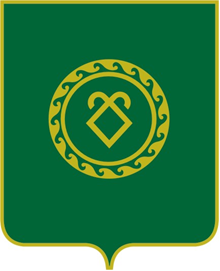 АДМИНИСТРАЦИЯСЕЛЬСКОГО ПОСЕЛЕНИЯ КУНГАКОВСКИЙ СЕЛЬСОВЕТ МУНИЦИПАЛЬНОГО РАЙОНААСКИНСКИЙ РАЙОНРЕСПУБЛИКИ БАШКОРТОСТАН